JABLOTRONBEZPEČNOSTNÍ centrumČíslo smlouvyDOS-000458.00smlouvy o poskytování bezpečnostních služebuzavřené dne: 01.03.2010mezi smluvními stranami:Poskytovatelem: JABLOTRON SECURITY a.s., IČ: 28501861, DIČ: CZ28501861,se sídlem K dubu 2328/2a, 149 00 Praha 4, spis. zn. B14899, vedená u Městského soudu v Praze, bankovní spojení: Česká spořitelna, č. účtu: 1939178359/0800, tel.: 800 800 522Zákazníkem:Předmět dodatkuSmluvní strany tímto dodatkem mění níže uvedené údaje na chráněném objektu: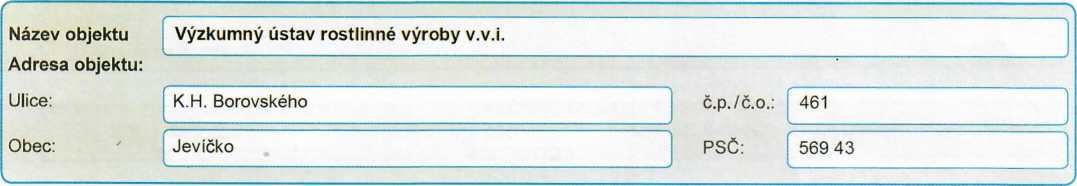 Adresa:nová adresa střeženého objektu J nová fakturační adresa	nová korespondenční adresaUlice:Část obce:Součástí tohoto dodatku	je X není nově vypracovaný Bezpečnostní dotazníkIČ 28501861, SPOLEČNOST ZAPSÁNA U MĚSTSKÉHO SOUDU V PRAZE. ODDÍL B, VLOŽKA 14899. Č.Ú. 1939178359/0800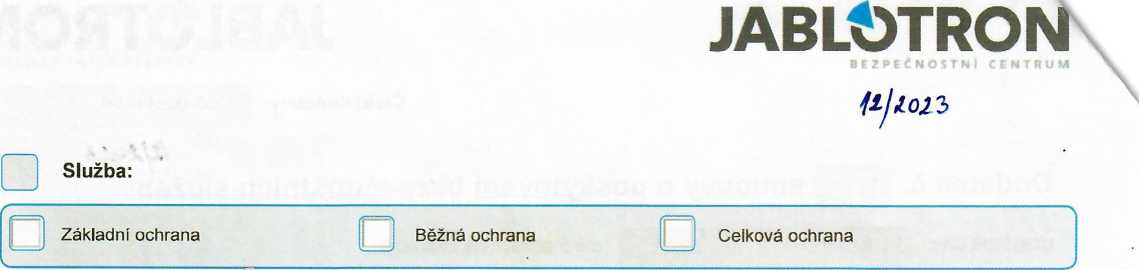 X Způsob připojení:Připojeni systému na TLJ je provedeno níže uvedeným komunikačním zařízenímX Cena:ceny jsou bez DPH1.170cena uvedena s DPHCeny ostatních služeb se řídi ceníkem společnosti JABLOTRON SECURITY a.s. platným v době objednání příslušné služby.V případě změny sazby DPH bude cena služby účtována s DPH v nové výši ode dne účinnosti příslušného zákona.Upřesnění parametrů služby TLJ* standardní volby nastaveni služeb ochranaiČ: 28501861, SPOLEČNOST ZAPSÁNA U MĚSTSKÉHO SOUDU V PRAZE, ODDÍL B, VLOŽKA 14899, Č.Ú.: 1939178359/0800 F-15-15JABLOTRONIOSTNI CENTRUMII. Závěrečná ujednáníOstatní ujednání smluvních stran, která nejsou v rozporu se změnami dohodnutými v tomto dodatku, zůstávají nezměněna.Dodatek nabývá účinnosti dnem: 1.1.2023Dodatek je sepsán ve dvou stejnopisech, po jednom pro každou ze smluvních stran.VIČ: 28501861, SPOLEČNOST ZAPSÁNA U MĚSTSKÉHO SOUDU V PRAZE, ODDÍL B, VLOŽKA 14899, Č.Ú.: 1939178359/0800/	'IJméno/název:Výzkumný ústav rostlinné výroby, v. v. i.Výzkumný ústav rostlinné výroby, v. v. i.Bydliště/sídlo:Ulice:DrnovskáDrnovskáDrnovskáč.p./č.o.:507/73Obec:Praha - Praha 6PSČ:161 00Datum narození/IČ:00027006Telefonní číslo:DIČ:CZ00027006Kontaktní e-mail:fakturace @vurv.czfakturace @vurv.czfakturace @vurv.czfakturace @vurv.czfakturace @vurv.cz'	I'	I'	Ič.p./č.o.:Obec:PSČ:Cena poskytované služby TLJcena:867,00KčL	. .											JPřed vysláním výjezdu AZS je o přijetí signálu „poplach“ zákazník informován operátorem TLJ:ANO - při nedovolání vyslat AZS*ANO - při nedovolání f | AZS nevysílatNE -zákazník má — možnost odvolatI	J výjezdNE -zákazník nemá	 možnost. odvolat výjezdPřed vysláním výjezdu AZS je o přijetí signálu „panika“ zákazník informován operátorem TLJ:ANO - při nedovolání vyslat AZSANO - při nedovolání '■"'j AZS nevysílatNE - zákazník má možnost odvolat výjezd*NE -zákazník nemá ■ možnosti J odvolat výjezdPři přijetí signálu „porucha“ je zákazník informován operátorem TLJ:LANO - informovat telefonickyANO - informovat pouze SMS*NE - neinformovatOdnevdne//(f. 01-PoskytovatelJABLOTRON SECURITY a.s.ZákazníkVÚRV, v.v.i. Drnovská 507, PrahaVÚRV, v.v.i. Drnovská 507, PrahaZastoupenPetrem JánskýmJméno, příjmeníRNDr.Madars, Ph.D.RNDr.Madars, Ph.D.Na základěplné moci ze dne 26.11.2019PozicePodpisJABLOTRON SECURITY a.s.Podpis■PodpisK Dubu 2328/2a 149 00 Praha 4Podpis